Serdecznie zapraszamy do udziału w rodzinnym konkursie fotograficznym pt. „Ciekawe miejsca w Żychlinie”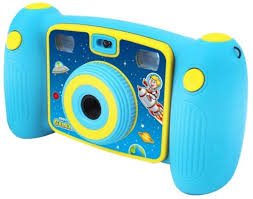                                                                                                                                               REGULAMIN KONKURSU1. Celem konkursu jest:promowanie najpiękniejszych miejsc naszego miasta,rozbudzanie zainteresowania przyrodą i pięknem otoczenia,poszerzanie wiedzy na temat miasta,wdrażanie rodziców do współpracy z przedszkolem,zachęcanie dzieci i rodziców do wspólnego spędzania czasu,rozwijanie wrażliwości estetycznej,rozwijanie zainteresowań fotograficznych dzieci.2. Konkurs przeznaczony jest dla dzieci przedszkolnych wraz z rodzicami (opiekunami) z terenu gminy Żychlin3.  Zasady ogólnePrzedmiotem konkursu są prace fotograficzne wykonane przez dzieci oraz ich rodziców (opiekunów), których tematyka wiąże się z podanym tytułem konkursowym.Jedno dziecko wraz z rodzicem (opiekunem) może dostarczyć jedną fotografię4. Warunki uczestnictwaZdjęcie w formacie 15x21 cm przedstawiające krajobraz, zabytki, interesujące miejsca, budowle, budynki itp. związane z miastem Żychlin należy złożyć u organizatorek konkursu albo przesłać drogą pocztową na adres:Przedszkole Nr 2 im. Jana Pawła II, 99-320 Żychlin, ul.Żeromskiego 8  do 30.04.2022r.(decyduje data stempla pocztowego).Do fotografii dołączyć metryczkę z następującymi  danymi:- tytuł zdjęcia,- imię i nazwisko uczestnika konkursu oraz rodzica (opiekuna),- wiek dziecka, nazwa grupy przedszkolnej,nazwę przedszkola, do którego uczęszcza dziecko, telefon kontaktowy.Zgłoszenie prac na konkurs uważane będzie za uznanie warunków regulaminu, wyrażenie zgody na publikowanie danych osobowych zgodnie z Ustawą z dnia 10.05.2018r. o ochronie danych osobowych Dz. U. z 2018r. poz. 1000 oraz przeniesienie praw autorskich w całości na rzecz Przedszkola Nr 2 im. Jana Pawła II w . Dane osobowe uczestników będą wykorzystane wyłącznie w celu wyłonienia zwycięzców i przyznania nagród.W konkursie mogą brać udział jedynie te prace, które nie zostały nigdzie publikowane, ani nie brały udziału w żadnym konkursie.Organizator nie zwraca prac biorących udział w konkursie.Konkurs trwa od 21.03.2022r. do 30.04.2022r.Zgłaszając prace uczestnik wyraża zgodę na publikowanie zdjęć na wystawie pokonkursowej, na stronie internetowej przedszkola oraz w prasie.Prace oceniać będzie jury powołane przez organizatorów. Dla zwycięzców konkursu przewidziane są dyplomy i nagrody.5. Rozstrzygnięcie konkursu:
O terminie zorganizowania wystawy prac połączonej z rozdaniem nagródi dyplomów wszyscy nagrodzeni zostaną poinformowani telefonicznie.Koordynatorki konkursu :  Justyna Wiśniewska, Lidia Dwojacka, Ewa Wojciechowska.PRZEDSZKOLNY KONKURS FOTOGRAFICZNY„Ciekawe miejsca w Żychlinie”Tytuł zdjęcia …...........................................................................................................Imię i nazwisko dziecka  ….......................................................................................Wiek …..............                 Grupa ….........................................................................Nazwa przedszkola …................................................................................................Imię i nazwisko rodzica/opiekuna …......................................................................Tel. kontaktowy …..........................................................................PRZEDSZKOLNY KONKURS FOTOGRAFICZNY„Ciekawe miejsca w Żychlinie”Tytuł zdjęcia …...........................................................................................................Imię i nazwisko dziecka  ….......................................................................................Wiek …..............                 Grupa ….........................................................................Nazwa przedszkola …................................................................................................Imię i nazwisko rodzica/opiekuna …......................................................................Tel. kontaktowy …..........................................................................PRZEDSZKOLNY KONKURS FOTOGRAFICZNY„Ciekawe miejsca w Żychlinie”Tytuł zdjęcia …...........................................................................................................Imię i nazwisko dziecka  ….......................................................................................Wiek …..............                 Grupa ….........................................................................Nazwa przedszkola …................................................................................................Imię i nazwisko rodzica/opiekuna …......................................................................Tel. kontaktowy …..........................................................................





PRZEDSZKOLNY KONKURS FOTOGRAFICZNY DLA DZIECI 
I ICH RODZICÓW ZORGANIZOWANY PRZEZPrzedszkole Nr 2 im. Jana Pawła II w Żychlinie„Ciekawe miejsca w Żychlinie”Proszę wstawić znak „X” Wyrażam zgodę na udział swój oraz mojego dziecka

 …………………………………….......................(imię i nazwisko dziecka) 

w konkursie fotograficznym „ Ciekawe miejsca w Żychlinie” organizowanym przez Przedszkole Nr2 im. Jana Pawła II w Żychlinie Oświadczam, że zapoznałem/am się i akceptuje z regulaminem konkursu. Wyrażam zgodę na przetwarzanie danych osobowych moich i mojego dziecka w celu wzięcia udziału w konkursie fotograficznym 
„Ciekawe miejsca w Żychlinie”Jestem świadomy, ze zgoda jest dobrowolna i że mogę ją wycofać 
w dowolnym czasie, co będzie skutkowało niemożliwością przystąpienia mojego dziecka do udziału w konkursie lub jej oceniania i wynagradzania przez organizatora. Wyrażam zgodę na wykorzystanie wizerunku mojego dziecka zarejestrowanego podczas brania udziału w konkursie (w formie filmu
 i zdjęcia) na stronie internetowej przedszkola do celów promocyjnych. Zgoda ma charakter nieodpłatny i obowiązuje do czasu jej wycofania. Wyrażam zgodę na publikację pracy - zdjęć konkursowych moich i mojego dziecka wraz z oznaczeniem mojego imienia i nazwiska, imienia i nazwiska dziecka oraz nazwy przedszkola.
……………………………………………….Podpis rodzica/opiekuna